Malakhov Nikolay VladimirovichExperience:Documents and further information:1.Certificate of Competence	OOW	1010305499	07.10.2013	St. Petersburg	16.10.2017
2.Tanker Endorsement		1010322616	07.10.2013	St. Petersburg	15.08.2016
3.GMDSS	GOC	0063478*1012308911	     09.11.2012	            St. Petersburg	permanent
4.Endorsement of GMDSS	GOC	0063478*1012308911	09.11.2012	St. Petersburg	16.10.2017
5.HAZMAT	    -----	056584	11.10.2011	Vladivostok	11.10.2016
6. HAZMAT (st. 49, USA)	    -----	053469	13.10.2011	St. Petersburg	13.10.2016
7.Bridge team management		27/2013	07.03.2013	St. Petersburg	07.03.2018
8.USA VISA 1C/D	H5195969	29.08.2013	St. Petersburg	26.08.2015Position applied for: 3rd OfficerDate of birth: 23.03.1982 (age: 35)Citizenship: RussiaResidence permit in Ukraine: NoCountry of residence: RussiaCity of residence: Saint PetersburgContact Tel. No: +7 (968) 194-66-42E-Mail: kolysh23@yandex.ruU.S. visa: NoE.U. visa: NoUkrainian biometric international passport: Not specifiedDate available from: 25.11.2012English knowledge: GoodMinimum salary: 3000 $ per month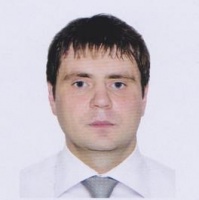 PositionFrom / ToVessel nameVessel typeDWTMEBHPFlagShipownerCrewing3rd Officer10.11.2013-28.03.2014First BrotherBulk Carrier32385Kobe Mitsubishi-MaltaFairwind Shipmanagement&mdash;3rd Officer04.04.2013-09.08.2013Akademik ZavaritskiyRefrigerator7673B W-BELIZEFairwind Shipmanagement&mdash;3rd Officer22.03.2012-28.05.2012CAESARRefrigerator5296NVD 48A-2U589RussiaLLC "POLLUKS"&mdash;2nd Officer23.12.2011-03.03.2012PeleyOil Product Tanker32846R322005RussiaLLC "MORSKOY STANDART"&mdash;3rd Officer07.05.2011-08.10.2011CAESARRefrigerator5296NVD 48A-2U589RussiaLLC "POLLUKS"&mdash;3rd Officer07.06.2010-23.04.2011Bukhta AsachaRefrigerator39236 ELS 443312RussiaJSC "Kamchatimpex"&mdash;3rd Officer15.05.2009-12.07.2009KRONSHTADTSKIYRefrigerator15378NVD 48A-2U852RussiaLLC"VOSTOCNAY GAVAN&mdash;